Scheda identificativa del cane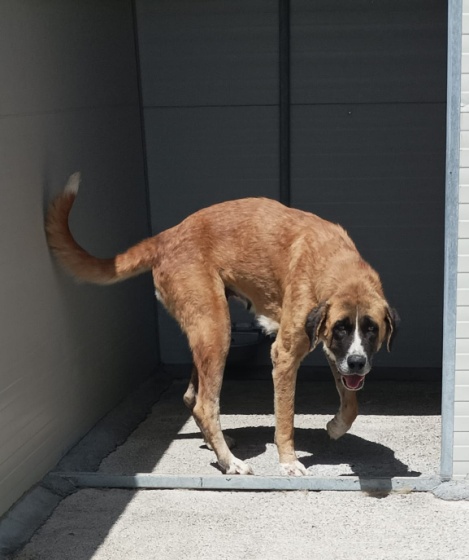 N. prog. del registro carico e scarico3743Microchip n. 380260044414032NomeSNRazzaMETICCIOSessoFColore del mantoBEIGE(SABBIA)DATA DI NASCITA13/08/2017ProvenienzaBRONTEData ingresso in canile13/08/2022Data uscita dal canileMotivo dell'uscita dal canilePosizionato nel box n.(17D)Visita Clinica di ingresso in struttura effettuata il 13/08/2022Il soggetto all’esame obiettivo generale si presenta in buono stato di salute e non presenta sintomi riconducibili a malattie infettive o diffusive.